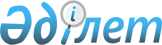 О внесении изменений и дополнения в решение Таскалинского районного маслихата от 3 декабря 2013 года №18-1 "Об утверждении Правил оказания социальной помощи, установления размеров и определения перечня отдельных категорий нуждающихся граждан Таскалинского района"
					
			Утративший силу
			
			
		
					Решение Таскалинского районного маслихата Западно-Казахстанской области от 17 мая 2017 года № 12-2. Зарегистрировано Департаментом юстиции Западно-Казахстанской области 19 июня 2017 года № 4818. Утратило силу решением Таскалинского районного маслихата Западно-Казахстанской области от 21 февраля 2020 года № 44-7
      Сноска. Утратило силу решением Таскалинского районного маслихата Западно-Казахстанской области от 21.02.2020 № 44-7 (вводится в действие по истечении десяти календарных дней после дня первого официального опубликования).
      В соответствии с Бюджетным кодексом Республики Казахстан от 4 декабря 2008 года, Законами Республики Казахстан от 23 января 2001 года "О местном государственном управлении и самоуправлении в Республике Казахстан", от 28 апреля 1995 года "О льготах и социальной защите участников, инвалидов Великой Отечественной войны и лиц, приравненных к ним", от 13 апреля 2005 года "О социальной защите инвалидов в Республике Казахстан", Указом Президента Республики Казахстан от 15 июня 1993 года № 1224 "Об учpеждении Дня инвалидов Республики Казахстан" и Постановлением Правительства Республики Казахстан от 21 мая 2013 года № 504 "Об утверждении Типовых правил оказания социальной помощи, установления размеров и определения перечня отдельных категорий нуждающихся граждан" Таскалинский районный маслихат РЕШИЛ:
      1. Внести в решение Таскалинского районного маслихата от 3 декабря 2013 года № 18-1 "Об утверждении Правил оказания социальной помощи, установления размеров и определения перечня отдельных категорий нуждающихся граждан Таскалинского района" (зарегистрированное в Реестре государственной регистрации нормативных правовых актов за № 3386, опубликованное 14 января 2014 года в информационно-правовой системе "Әділет") следующие изменения и дополнение:
      преамбулу указанного решения изложить в следующей редакции:
      "В соответствии с Бюджетным кодексом Республики Казахстан от 4 декабря 2008 года, Законами Республики Казахстан от 23 января 2001 года "О местном государственном управлении и самоуправлении в Республике Казахстан", от 28 апреля 1995 года "О льготах и социальной защите участников, инвалидов Великой Отечественной войны и лиц, приравненных к ним", от 13 апреля 2005 года "О социальной защите инвалидов в Республике Казахстан", Указом Президента Республики Казахстан от 15 июня 1993 года № 1224 "Об учpеждении Дня инвалидов Республики Казахстан" и Постановлением Правительства Республики Казахстан от 21 мая 2013 года № 504 "Об утверждении Типовых правил оказания социальной помощи, установления размеров и определения перечня отдельных категорий нуждающихся граждан" Таскалинский районный маслихат РЕШИЛ:";
      в Правилах оказания социальной помощи, установления размеров и определения перечня отдельных категорий нуждающихся граждан Таскалинского района, утвержденных указанным решением:
      пункт 1 изложить в следующей редакции:
      "1. Настоящие Правила оказания социальной помощи, установления размеров и определения перечня отдельных категорий нуждающихся граждан Таскалинского района (далее – Правила) разработаны в соответствии с Бюджетным кодексом Республики Казахстан от 4 декабря 2008 года, Законами Республики Казахстан от 23 января 2001 года "О местном государственном управлении и самоуправлении в Республике Казахстан", от 28 апреля 1995 года "О льготах и социальной защите участников, инвалидов Великой Отечественной войны и лиц, приравненных к ним", от 13 апреля 2005 года "О социальной защите инвалидов в Республике Казахстан", Указом Президента Республики Казахстан от 15 июня 1993 года № 1224 "Об учpеждении Дня инвалидов Республики Казахстан" и Постановлением Правительства Республики Казахстан от 21 мая 2013 года № 504 "Об утверждении Типовых правил оказания социальной помощи, установления размеров и определения перечня отдельных категорий нуждающихся граждан" (далее – Типовые правила) и определяют порядок оказания социальной помощи, установления размеров и определения перечня отдельных категорий нуждающихся граждан.";
      в пункте 2 подпункты 11), 12), 13), 14), 15) исключить;
      в пункте 9:
      подпункт 1) изложить в следующей редакции:
      "1) больным злокачественными новообразованиями, больным туберкулезом, находящимся на интенсивной фазе лечения, на основании справки подтверждающей заболевание без учета доходов в размере 15 МРП;";
      дополнить подпунктом 6-1) следующего содержания:
      "6-1) инвалидам и детям инвалидам, направленным на санаторно-курортное лечение в соответствии с индивидуальной программой реабилитации выплата производится на основании предъявления проездных документов (билетов) в размере стоимости места плацкартного вагона от пункта выезда до места назначения и обратно;";
      пункты 12-1, 14-1, 14-2, 14-3, 14-4, 14-5, 14-6, 24-1, 27-1 исключить;
      в приложении 1 к Правилам оказания социальной помощи, установления размеров и определения перечня отдельных категорий нуждающихся граждан Таскалинского района пятую графу изложить в следующей редакции:
      "5. День инвалидов Республики Казахстан – второе воскресенье октября единовременно";
      в приложении 2 к Правилам оказания социальной помощи, установления размеров и определения перечня отдельных категорий нуждающихся граждан Таскалинского района первую графу изложить в следующей редакции:
      "1. Гражданин (семья), находящиеся в трудной жизненной ситуации вследствие стихийного бедствия или пожара без учета доходов 50 МРП в течение одного месяца".
      2. Руководителю аппарата Таскалинского районного маслихата (Ержигитова Т.) обеспечить государственную регистрацию данного решения в органах юстиции, его официальное опубликование в Эталонном контрольном банке нормативных правовых актов Республики Казахстан.
      3. Настоящее решение вводится в действие по истечении десяти календарных дней после дня его первого официального опубликования.
      СОГЛАСОВАНО
Заместитель акима
Западно-Казахстанской области
________________ Стексов И.
"26" мая 2017 год
					© 2012. РГП на ПХВ «Институт законодательства и правовой информации Республики Казахстан» Министерства юстиции Республики Казахстан
				
      Председатель сессии

Кенжешева Г.

      Секретарь районного маслихата

Рахимов С.
